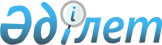 1996 жылғы 15 наурыздағы N 118 өкiмiне өзгерiс пен толықтыру енгiзу туралы
					
			Күшін жойған
			
			
		
					Қазақстан Республикасы Премьер-Министрiнiң 1996 жылғы 21 қараша N 523-ө  өкiмi. Күші жойылды - ҚР Үкіметінің 2005 жылғы 9 ақпандағы N 124 қаулысымен (P050124)



      Қазақстан Республикасы Премьер-Министрiнiң 1996 жылғы 15 наурыздағы N 118 
 өкiмiне 
 мынадай өзгерiс пен толықтыру енгiзiлсiн:



      1-тармақтың төртiншi абзацындағы "айына екi рет (16 және 1 күнiнен кейiнгi үшiншi жұмыс күнi" деген сөздер "айына бiр рет (1 күнiнен кейiнгi үшiншi жұмыс күнi)"; деген сөздермен ауыстырылсын;



      аталған өкiмнiң 1-қосымшасында:



      "Қапшағай фарфор" АҚ       Құрылысминi     Фарфор ыдысы



      "Құрылысжөндеутехника" АҚ  Бұл да сол      Металл



                                                 конструкциялары,



                                                 темiрбетон



                                                 конструкциялары



      "Мантра" АҚ                Құрылысминi     Құрылыс кiрпiшi



      "Улы тас" ЖШС              Құрылысминi     Қабыршақ тастан



                                                 жасалған блоктар



                                                 мен беттеу



      "МК ДСМ                    Бұл да сол      Қиыршық тас, бетон,



                                                 битум



      ТББ зауыты                 Құрылысминi     Темiрбетон



                                                 бұйымдары



      "Тургайалюминстрой"        Құрылысминi     Құрылыс көлемi";



      АҚ

      деген жолдар алынып тасталсын;



      мынадай жолдармен толықтырылсын:

      а) Ақмола облысы тарауы:



      "11. "Састөбецемент" АҚ    Құрылысминi     Цементi";

      б) Павлодар облысы тарауы:



      "13. "Павлодардревпром" АҚ Өнеркәсiпсау-   Ағаш бұйымдары,



                                 даминi          ДСП



      14. "Павлодар КРЗ" АҚ      Құрылысминi     Жұмсақ жебiн



                                                 материалдары



      15. "Машина жасау зауыты"  Өнеркәсiпсау-   Крандар";



          АҚ                     даминi

      в) Қарағанды облысы тарауы:



      "11. "Казстройполимер" АҚ  Өнеркәсiпсау-   Линолеум"



                                 даминi




      

Премьер-Министр


					© 2012. Қазақстан Республикасы Әділет министрлігінің «Қазақстан Республикасының Заңнама және құқықтық ақпарат институты» ШЖҚ РМК
				